Publicado en  el 24/03/2017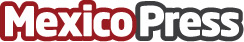 Un estudiante de la UNAM diseña un sistema de abastecimiento de agua para zonas rurales El invento, creado por Edgar Rodríguez González,, podrá beneficiar a comunidades de todo el país ya que es sustentable y no requiere energía elécticaDatos de contacto:Nota de prensa publicada en: https://www.mexicopress.com.mx/un-estudiante-de-la-unam-disena-un-sistema-de_1 Categorías: Nacional Entretenimiento Ecología Industria Alimentaria Innovación Tecnológica http://www.mexicopress.com.mx